INDICAÇÃO Nº 4584/2017Sugere ao Poder Executivo Municipal e aos órgãos competentes, a roçagem e limpeza, em toda extensão da Avenida Bandeirantes, próximo ao Serviço Social da Industria – SESI   no bairro Vila Oliveira, neste município Excelentíssimo Senhor Prefeito Municipal, Nos termos do Art. 108 do Regimento Interno desta Casa de Leis, dirijo-me a Vossa Excelência para sugerir que, por intermédio do Setor competente, seja realizada a roçagem e limpeza, em toda extensão da Avenida Bandeirantes, próximo ao Serviço Social da Industria – SESI   no bairro Vila Oliveira, neste município. Justificativa:Conforme fotos acima e reivindicação de pedestres que transitam no local supracitado,  este vereador solicita a roçagem e limpeza no referido local, uma vez que o mato encontra-se alto invadindo a calçada e foi feito a poda das arvores ,porem não foi retirado os galhos do local , impedindo que os pedestres transitem na calçadaEste é um pedido não somente deste vereador, mas de todos os moradores que transitam pelo local que pedem com urgência que o problema seja resolvido o mais rápido possível. Plenário “Dr. Tancredo Neves”, em 16 de maio de 2.017.JESUS VENDEDOR-Vereador / Vice Presidente-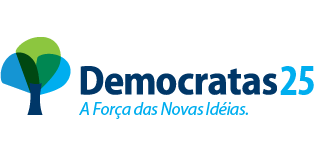 